MODELLO ADOMANDA DI PARTECIPAZIONEALL’ AVVISO PER L’INDIVIDUAZIONE DI N.1 PSICOLOGO SCOLASTICO CUI AFFIDARE IL SERVIZIO DI ASSISTENZA E SUPPORTO PSICOLOGICO IN RELAZIONE ALLA PREVENZIONE E AL TRATTAMENTO DEI DISAGI E DELLE CONSEGUENZE DERIVANTI DALL’EMERGENZA EPIDEMIOLOGICA DA COVID-19  II/la sottoscritto/a 	Nato/a  a 	                 ) il 	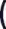 Residente a 	(	) in Via 	n. 	Indirizzo di posta elettronica 	tel. 	CHIEDEdi essere ammesso/a alla procedura di selezione in qualità di esperto esterno.Dichiara di aver preso visione dell’Avviso e di impegnarsi a sottostare, senza condizione o riserva alcuna, a tutte le disposizioni stabilite nel bando medesimo.Data, 	(  firma leggibile)   	Informativa ai  sensi del D.Lgs n. 196/2003 (Codice sulla Privacy).I dati sopra riportati sono prescritti dalle disposizioni vigenti ai fini del procedimento per il quale sono richiesti e verranno utilizzati esclusivamente per tale scopo. Acconsento  /Non acconsento   Si allega copia di un documento valido di identità.Data, 	( firma leggibile)   	